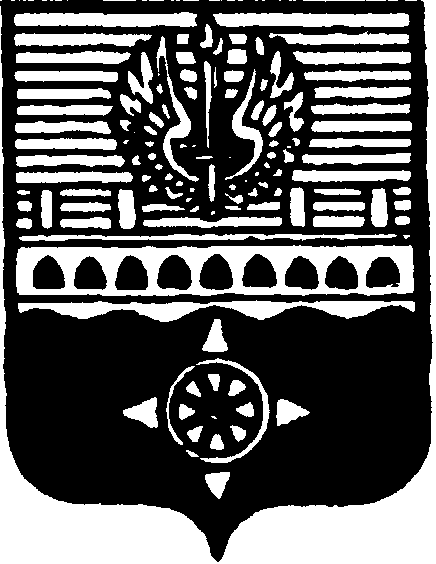 СОВЕТ ДЕПУТАТОВМУНИЦИПАЛЬНОГО ОБРАЗОВАНИЯ ГОРОД ВОЛХОВВОЛХОВСКОГО МУНИЦИПАЛЬНОГО РАЙОНАЛЕНИНГРАДСКОЙ ОБЛАСТИРЕШЕНИЕот 06 декабря  2022 года                                                                                       № 39О  награждении знаком отличиямуниципального образования город Волхов «За заслуги перед городом Волховом»На основании Положения о знаке отличия муниципального образования город Волхов «За заслуги перед городом Волховом», утвержденного решением Совета депутатов МО город Волхов от 20 сентября 2022 года № 29, рассмотрев поступившие ходатайства на кандидатов, по результатам голосования, Совет депутатов муниципального образования город Волхов Волховского муниципального района Ленинградской областирешил:1. За значительный вклад в культурное и военно-патриотическое развитие города Волхова и в связи с 89-й годовщиной со дня основания города Волхова наградить знаком отличия муниципального образования город Волхов «За заслуги перед городом Волховом»ВАНДЫШЕВУ  Галину  Александровнукандидата исторических наукруководителя Гуманитарного центра «Знание»2. Настоящее решение вступает в силу со дня его принятия и подлежит официальному опубликованию в газете «Провинция.Северо-Запад».Глава муниципального образованиягород ВолховВолховского муниципального районаЛенинградской области                                                                        Арутюнян А.Ю.